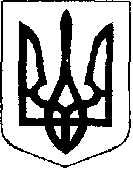                                                У К Р А Ї Н А  Жовківська міська рада	2-а сесія  VІІІ-го демократичного скликання 				 РІШЕННЯвід  07.12.2020   року   № 	м. ЖовкваПро початок реорганізації Крехівської сільської ради шляхом приєднання до Жовківської міської ради              Керуючись ст. 25, 59 Закону України «Про місцеве самоврядування в Україні», Законом України «Про внесення змін до деяких законів України щодо визначення територій та адміністративних центрів територіальних громад», Постановою Верховної Ради України «Про утворення та ліквідацію районів»,  відповідно до ст. 104, 105, 107 Цивільного кодексу України, Закону України «Про державну реєстрацію юридичних осіб, фізичних осіб – підприємців та громадських формувань», Закону України «Про бухгалтерський облік та фінансову звітність в Україні», ч.4 ст.31 Закону України «Про Національний архівний фонд та архівні установи», Порядку подання фінансової звітності, затвердженого постановою Кабінету Міністрів України від 28.02.2000р. №419, п.7 Розділу І Положення про інвентаризацію активів та зобов’язань, затвердженого наказом Міністерства фінансів України від 02.09.2014 р. №879, ч.4 ст.3 Розділу XIV Правил організації діловодства та архівного зберігання документів у державних органах, органах місцевого самоврядування, на підприємствах, в установах і організаціях, затверджених наказом Міністерства юстиції України від 18.06.2015р. №1000/5,  Розпорядження Кабінету Міністрів України  від 12.06.2020року №718-р «Про визначення адміністративних центрів та затвердження територій територіальних громад Львівської області», на підставі рішення Жовківської міської ради  від 25.11.2020р. №1 «Про визнання повноважень депутатівЖовківської міської ради», Жовківська міська радавирішила:Розпочати процедуру реорганізації Крехівської сільської ради Жовківського району Львівської області (ЄДРПОУ 04372046), місцезнаходження: вул.Шевченка,2, с.Крехів, Жовківського району, Львівської  області) шляхом приєднання до Жовківської міської ради Львівського району Львівської області (ЄДРПОУ 04056248), місцезнаходження: пл.Вічева, 1, м.Жовква, Львівського району, Львівської області).Жовківська міська рада є правонаступником всього майна, прав та обов’язків _______________сільської ради.Утворити комісію з реорганізації  _______________ сільської ради у складі:1) Голова комісії: Вольський Олег Володимирович (ІПН___________ ) –  Жовківський міський голова; 2) Заступник голови комісії: ____________ (ІПН ) –  ________ Жовківської міської ради; 3) Член комісії: Марич Любов Іванівна  (ІПН________  ) – (бухгалтер) Жовківської міської ради;4)  Член комісії: Пелех Надія Едуардівна (ІПН   ) – спеціаліст І-ої категорії  Жовківської міської ради;5)  Член комісії: Іващук Ірина Петрівна (ІПН_________ ) – спеціаліст І-ої категорії (юрисконсульт) Жовківської міської ради;6)  Член комісії: _________ (ІПН __________) – староста сіл ___________; 7) Член комісії:  Біловус Євгенія Володимирівна –  головний бухгалтер Крехівської сільської ради; 8) Член комісії: Крук Зіновія Іванівна – спеціаліст землевпорядник  Крехівської сільської ради; Покласти на комісію з реорганізації Крехівської сільської ради повноваження щодо здійснення повної інвентаризації основних засобів, нематеріальних активів, запасів, грошових коштів та розрахунків Крехівської сільської ради з перевіркою їх фактичної наявності та документального підтвердження станом на 31.12.2020р.Інвентаризацію проводити у присутності матеріально відповідальних осіб Крехівської сільської ради.Затвердити План заходів з реорганізації Крехівської сільської ради згідно з додатком №1 до рішення.З метою забезпечення своєчасного проведення інвентаризації майна, активів та зобов’язань Крехівської сільської ради надати право  міському голові  самостійно здійснювати без погодження із Жовківською міською радою заміну персонального складу Комісії з реорганізації  під час виконання п. 2 Плану заходів з реорганізації Крехівської сільської ради.Затвердити форму передавального акту згідно з додатком №2 до рішення. Комісії з реорганізації використовувати затверджену форму у своїй роботі.Затвердити форму акту приймання-передачі документів, що нагромадилися станом на 31.12.2020р. під час діяльності Крехівської сільської ради, що приєднується до Жовківської міської ради згідно з додатком №3 до рішення. Комісії з реорганізації використовувати затверджену форму у своїй роботі.Комісії з реорганізації забезпечити інвентаризацію документів, що нагромадилися під час діяльності Крехівської сільської ради станом на 31.12.2020р. у порядку, передбаченому законодавством та передати їх Жовківській міській раді.Визначити відповідальним за фізичне приймання документів, що нагромадилися під час діяльності Крехівської сільської ради станом на 31.12.2020р. до Жовківської міської ради керуючого справами виконавчого комітету ради 					.Уповноважити Жовківського міського голову затвердити від імені Жовківської міської ради акти приймання-передачі документів, що нагромадилися під час діяльності Крехівської сільської ради станом на 31.12.2020р. Керуючому справами виконавчого комітету Жовківської міської ради 					 у строк до 31.12.2020р. подати Жовківському міському голові пропозиції щодо порядку подальшого зберігання та використання документів Зіболківської сільської ради (не завершених в діловодстві та архівів). Жовківському міському голові Вольському О.І. забезпечити своєчасне здійснення заходів, передбачених Планом, та утворити комісію з прийняття майна, активів та зобов’язань Крехівської сільської ради і забезпечити своєчасне та повне прийняття й оприбуткування зазначеного майна, активів та зобов’язань Жовківською міською радою. Голові Комісії з реорганізації Вольському О.І. забезпечити своєчасне здійснення заходів, передбачених Планом, та про хід і результати проведеної роботи інформувати Жовківську міську раду шляхом здійснення доповідей на пленарних засіданнях. Контроль за виконанням цього рішення покласти на Жовківського міського голову.Міський голова 					Олег Вольський Додаток №1 до рішення Жовківської міської  ради №___ від  07  .12.2020р.План заходів з реорганізаціїКрехівської сільської радиДодаток № 2 до рішення Жовківської міської  ради №___ від 07.12.2020р.ПЕРЕДАВАЛЬНИЙ АКТс. Крехів 						«____» 			 2020 року Ми, що нижче підписалися, голова та члени Комісії з реорганізації _________ сільської ради, створеної рішенням Жовківської міської ради  від 07.12.2020р. № ____, у складі:Голови комісії: Вольського Олега Івановича Заступника голови комісії: Члена комісії: Іващук Ірини ПетрівниЧлена комісії: Марич Любові ІванівниЧлена комісії: Пелех  Надії ЕдуардівниЧлена комісії: Біловус Євгенії ВолодимирівниЧлена комісії: Крук Зіновії Іванівникеруючись ч. 2 та 3 ст. 107 Цивільного кодексу України, склали цей акт про наступне:1. Жовківська міська рада (ЄДРПОУ 04056248 ), місцезнаходження: пл.Вічева,1 м.Жовква, Львівського району, Львівської області, 80300) внаслідок реорганізації Крехівської сільської ради (ЄДРПОУ 04372046  ), місцезнаходження: вул.Шевченка,2  с.Крехів, Жовківського району, Львівської області, 80 ---) шляхом приєднання до Жовківської міської ради є правонаступником майна, активів та зобов’язань Крехівської сільської ради, а саме: 1.1. Необоротних активів (балансова вартість) – ____________ грн., у тому числі:- основні засоби – __________ грн.;- інші необоротні матеріальні активи – __________ грн.;1.2. Виробничі запаси – __________ грн.;1.3. Грошових коштів – __________ грн.;1.4. Дебіторської заборгованості – __________ грн., у тому числі:- перед бюджетом – __________ грн.;- з оплати праці – __________ грн.;1.5. Кредиторської заборгованості – __________ грн., у тому числі:- перед бюджетом – __________ грн.;- з оплати праці – __________ грн.;2. Разом із майном Крехівської  сільської ради Жовківська міська рада приймає документи, що підтверджують право власності (володіння, користування, розпорядження) на об’єкти основних засобів та документів, які підтверджують право власності або користування земельними ділянками.Додатки до передавального акту: ________ на ____ аркушах.Усього: _____ аркушів.Комісія з реорганізації Крехівської сільської ради Голова комісії: 		    _____________ 		________________(підпис) 				(ПІБ) Заступник голови комісії: _____________		________________(підпис) 				(ПІБ) Член комісії: 		    _____________			________________(підпис) 				(ПІБ) Член комісії: 		    _____________			________________(підпис) 				(ПІБ) Член комісії: 		    _____________			________________(підпис) 				(ПІБ) Член комісії: 		    _____________			________________(підпис) 				(ПІБ) Член комісії: 		    _____________			________________(підпис) 				(ПІБ)Від імені Жовківської  міської ради прийняла Комісія з прийняття майна, активів та зобов’язань, у складі:     _____________			________________(підпис) 				(ПІБ)     _____________			________________(підпис) 				(ПІБ)     _____________			________________(підпис) 				(ПІБ) Додаток № 3 до рішення Жовківської міської ради № від 07.12.2020р.ЗАТВЕРДЖУЮЖовківський міський голова______________/ Вольський О.І.      								 (підпис)« ____» ___________ 2020 року 							  м.п.АКТ приймання-передачі документів, що нагромадилися під час діяльності Крехівської сільської ради станом на 07.12.2020р.«___» ____________ 2020 року                                                           № ____Підстава: ч. 4 ст. 31 Закону України «Про Національний архівний фонд та архівні установи», ч. 4 ст. 3 Розділу XIV Правил організації діловодства та архівного зберігання документів у державних органах, органах місцевого самоврядування, на підприємствах, в установах і організаціях, затверджених наказом Міністерства юстиції України від 18.06.2015р. № 1000/5.У зв’язку із: припиненням юридичної особи – Крехівської сільської ради шляхом приєднання до Жовківської міської ради голова Комісії з реорганізації   Крехівської сільської ради ________ передає, а керуючий справами виконавчого комітету Жовківської міської ради 					  приймає документи згідно з переліком:Документи, не завершені в діловодстві Крехівської сільської ради:Номери відсутніх справ _________________________________________________________Всього прийнято: _________ (_________________________) справ.Архів Крехівської сільської ради:Номери відсутніх справ _________________________________________________________Всього прийнято: __ (_______) справ.№ з/пПорядок здійснення заходівТермін виконанняВиконавець1Інвентаризація та передача документів, що нагромадилися під час діяльності Крехівської сільської ради станом на 31.12.2020р. Жовківській міській радіДо 06.01.2021р.Комісія2Повна інвентаризація основних засобів, нематеріальних активів, запасів, грошових коштів та розрахунків Крехівської сільської ради з перевіркою їх фактичної наявності та документального підтвердження станом 31.12.2020р.До 12.01.2021р. включноКомісія3Складання Передавального акту майна, активів та зобов’язань Крехівської сільської ради Жовківській міській радіДо 12.01.2021р. включноКомісія4Передача складених Комісією з реорганізації передавальних актів на затвердження Жовківській міській радіДо 13.01.2021р. включноГолова Комісії5Забезпечення процесу передачі майна, активів та зобов’язань Крехівської сільської ради Жовківській міській  раді після затвердження відповідного передавального актуДо 19.01.2021р. включноКомісія№з/п№ і назва описуКількість примірників описуКількість справПримітки1234512345№з/п№ і назва описуКількість примірників описуКількість справПримітки1234512345Передавання здійснивГолова Комісії з реорганізаціїЖовківської міської ради___________ /________________     (підпис)                                         (ПІБ)Приймання здійснивКеруючий справами Жовківської міської ради____________ /_________________          (підпис)                                      (ПІБ)